Б О Й О Р О K                           № 12                 Р А С П О Р Я Ж Е Н И Е 16 июль 2018 йыл                                                     16 июля 2018 годаО предоставлении в аренду нежилых помещений ГБУЗ РБ Миякинская ЦРБВ соответствии Порядком оформления прав пользования муниципальным имуществом муниципального района Миякинский район Республики Башкортостан и об определении годовой арендной платы за пользование муниципальным имуществом муниципального района Миякинский район Республики Башкортостан, утвержденных Решением Совета муниципального района Миякинский район Республики Башкортостан от 06 февраля 2018 г. № 244:1. Предоставить ГБУЗ РБ Миякинская ЦРБ в аренду без права выкупа встроенные нежилые помещения на срок с 26.07.2018 г. по 25.06.2019 г. для использования в целях: медицинского обслуживания населения:- ФАП с.Таукай-Гайны, расположенный по адресу: РБ, Миякинский район, с. Таукай-Гайны, ул. Школьная, д. 11, общей площадью 20,1 кв.м.2. Комитету по управлению собственностью Министерства земельных и имущественных отношений Республики Башкортостан по Миякинскому району заключить с ГБУЗ РБ Миякинская ЦРБ договор о передаче муниципального имущества в аренду.3. Контроль за исполнением настоящего распоряжения оставляю за собой.Глава сельского поселения                                                   Г.Р.Кадырова Башkортостан РеспубликаhыМиeкe районы муниципаль районыныn Кoсoгeн ауыл советы ауыл билeмehе 	Хакимиeте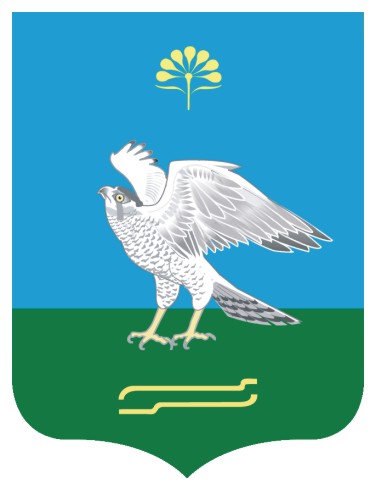 Администрация сельского поселения Качегановский сельсовет муниципального района Миякинский район Республики Башкортостан Башkортостан РеспубликаhыМиeкe районы муниципаль районыныn Кoсoгeн ауыл советы ауыл билeмehе 	ХакимиeтеАдминистрация сельского поселения Качегановский сельсовет муниципального района Миякинский район Республики Башкортостан